附件：南充市顺庆区2021年度公开考调工作人员拟调人员名单姓名考号姓名考号姓名考号姓名考号梁波A0010207牟琴A0011920张韬A0023501周佳夫B0014101周梅霖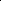 A0010208张冬华A0011921郑栋天A0023517杜凯B0014105罗烈A0010416蒋劲A0012029熊小山A0023518周丽萍B0014220刘咏A0010527王睿A0012203王玉芳B0013624唐冬黎B0014228冯月A0010628蔡娇A0012408梁攀B0013625胡咏璋B0014302陈苏A0010704曾庆林A0022612李丹B0013629王卫婷C0014403王林A0010717毛通A0022804杨赵B0013715陆倩C0024427张晟A0010904岳英杰A0022815陈静B0013813钟渝淞C0034518蒲禹洁A0011009罗皓A0022907曾迅B0013821范伟民C0034521杨竣尧A0011110蒋琰A0022911唐亚琼B0013826文洋C0044524黄羿A0011127李涛A0022923蒲善思B0013901李佳诺C0044526张雅娴A0011306何坤A0023011雍继杰B0013902何琪C0044601唐铱A0011312任鹏A0023012何艳萍B0013922吴秋菊C0044617潘俊良A0011403马铭A0023015王刚B0014004蒲静C0044625吴雨蔓A0011507郑府A0023116青鹏B0014006鲍月梅C0054710费钰琳A0011508饶尧A0023206杜高春B0014013何梓妍C0054715毛钦A0011717